Sayı	: 95231997-302.03.05/						                 25.11.2019Konu  : Ders İntibak ve MuafiyetiMÜDÜRLÜK MAKAMINA	Meslek Yüksekokulumuz öğrencilerinden aşağıda adı soyadı belirtilen öğrenciye ait ders intibak başvurusu incelenmiş olup, Muafiyet Komisyonu tarafından alınan karar ekte belirtilmiştir.          Gereğinin yapılmasını arz ederim.          Öğr. Gör. Özgür Doğan GÜRCÜ                           Bölüm BaşkanıEKLER   1- Transkript  (……. Sayfa)               2- Onaylı Ders İçerikleri (…… Sayfa)               3- Ders İntibak Tablosu  (….. sayfa)	…./…../2019       Bölüm Başkanı : Öğr. Gör. Cihat ÇETİN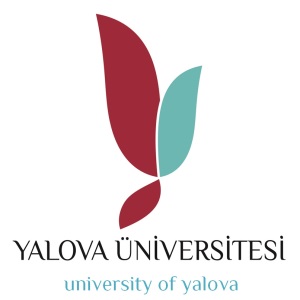 T.C.YALOVA ÜNİVERSİTESİ    Çınarcık Meslek Yüksekokulu Büro Hizmetleri ve Sekreterlik BölümBaşkanlığı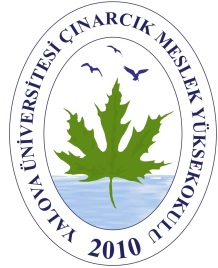 Adı  SoyadıNumarasıBölüm/ProgramSınıfÖğretim TürüA…. V…..192…….…….. Bölümü1. sınıf2. Öğretim